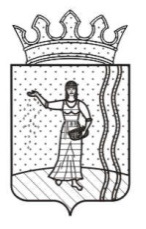                                                        РЕШЕНИЕДУМЫ  ОКТЯБРЬСКОГО ГОРОДСКОГО ОКРУГА  ПЕРМСКОГО КРАЯ О структуре и штатной численности Контрольно-счетной палаты Октябрьского городского округа Пермского края                                           Принято Думой                                                                       Октябрьского городского округа                                                                                  Пермского края   06 декабря  2019 года     На основании Федерального закона от 06 октября 2003 г. № 131-ФЗ «Об общих принципах организации местного самоуправления в Российской Федерации», Федерального закона от 07 февраля 2011 г. № 6-ФЗ «Об общих принципах организации и деятельности контрольно-счетных органов субъектов Российской Федерации и муниципальных образований», Положения о Контрольно-счетной палате Октябрьского городского округа, утвержденного решением  Думы от 06 декабря 2019 г. № 98,    Дума Октябрьского городского округа  РЕШАЕТ:    1. Утвердить прилагаемую структуру Контрольно-счетной палаты Октябрьского городского округа.    2. Установить предельную штатную численность Контрольно-счетной палаты  Октябрьского городского округа в количестве 3 (трех)  единиц муниципальных служащих.    3. Решение подлежит обнародованию и размещению на официальном сайте Администрации Октябрьского муниципального района.    4. Контроль исполнения решения возложить на председателя Думы Октябрьского городского округа Т.В. Михееву.Председатель Думы Октябрьского городского округа                                                     Т.В. Михеева                               06.12.2019 № 99                                                                                                                       УТВЕРЖДЕНА                                                                                                                       решением Думы                                                                                                                        Октябрьского городского округа                                                                                                                        Пермского края от 06.12.2019 № 99СТРУКТУРАКонтрольно-счетной палаты Октябрьского городского округа